       MĚSTO VELKÉ MEZIŘÍČÍ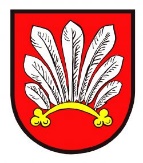           Radnická 29/1, 594 13 Velké Meziříčí            Odbor správy majetku a bytůŽÁDOST o prodej, koupi, směnu, pronájem, výpůjčku pozemku *)ŽADATEL:Právnická osoba:Organizace: ……………………………………………………….. IČ……………………………….Sídlo: ……………………………………………………………………………………………………….Telefon: ……………………………………… E-mail: ……………………………………………..Fyzická osoba: Jméno, příjmení a datum narození žadatele (ů):……………………………………………………………………………………………………………….……………………………………………………………………………………………………………….Bydliště: …………………………………………………………………………………………………Telefon: ……………………………………… E-mail: …………………………………………….PŘEDMĚT ŽÁDOSTI:Pozemek / část pozemku p. č.: ……………………………………………………………………………………………………………………………………………………………………………..Výměra: ……………………...........……………………………………………………………….Katastrální území: ………………………………………………………………………………...PŘESNÉ VYUŽITÍ POŽADOVANÉHO POZEMKU (důvod prodeje, koupě, pronájmu atd.)……………………………………………………………………………………………………………………………………………………………………………………………………………………………………V ………………………………………………….                dne …………………………………………………………………………………………………………                Podpis žadatele                                                                                         *) podtrhněte záměr